 chimie – etapa judeţeană23 februarie 2013BAREM DE EVALUARE    -     Clasa a X-aSubiectul I.......................................................................................................20 puncte                  a)   CH4 + H2O CO + 3H2 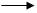 Iniţial                2moli  4 moli          0       0 Consumat           x            x              0       0 Final                 2-x          4-x           x       3x nfinali =6+ 2 x2,6315/100(6 + 2x) = 2 – x x = 1,75 , ntotal = 9,5 moli …..   …………................................................................................................5pb) % CH4 transformat =1,75/2·100 = 87.5% …………………………….	.......................................................2pc)    = 10,945;………………………………………………………………................................................................3p       daer = /aer = 10,945:28,9= 0,3787………………………………….................................................2pd) %n = %V     n amestec final = 100/22,4 = 4,46 mol……………………………............................................1p9,5 moli amestec.......0,25 moli CH4.....2,25 moli apă....1,75 moli CO.....5,25 moli H2 4,46 moli....................a.............................b...............................c...................d a = 0,117moli CH4 ; b = 1,0563 moli H2O;  c = 0,8215 moli CO;  d = 2,4647 moli H2 CH4 + 2 O2 = CO2+ 2 H2O                         n1 = 0,2348 moli O2              n1 H2+ ½ O2 = H2O                                          n2 =1,2334 moli O2             n2CO + ½ O2 = CO2                                          n3 = 0,4111 moli O2                               n3 ntotal O2 =  1,879 moli  Voxigen =  42,0896 L…………………………… ...............................................6pV aer = 42,0896 x 5 =  aer …………………………………..............................................................1pSubiectul II........................................................................................................... 25 puncteA.a) C4H8  ………………………………………………………………………....................................................................6pb) 20% alchena si 80% H2 …………………………………………………..............................................................3p               c) V1/V2= 5/4  …………………………………………………………………...............................................................3p	
B. A=clorura de alil..................................................................................................................................4pIdentificarea compușilor B,D,E,F,G,J ;  J =1fenil-2butenă; 6x0,5p………………….................	.................3pScrierea ecuațiilor reacțiilor chimice...................................................................................................3p12 izomeri x 0,25.................................................................................................................................3pSubiectul III........................................................................................................... 25 punctea)  A=propină ; B= 1,3,5- trimetilbenzen ; D= toluen................................................................................3p n-heptan toluen + 4H2   metil ciclohexan  toluen + 3H2        .............  .............................................................................4p       b)  3 C3H4 → C9H12   m=100Kg      ......................................................................  ........................2p      c)    C6H6  + HOSO3H → C6H5-SO3H + H2O………………………….	................................1p            Inițial                                70,2Kg benzen    =0,9 kmoli                                                        98kg      acid sulfuric=1 kmol                                                     2kg       apă     msol.inițială=70,2+100=170,2 kgmsol.finală=macid sulfuric+mapă ; x=0,7225 kmoli    ..........................................................   .............................4pmsol.finală=macid sulfuric+mapă=42,18 kg..............................................................................  ..........................2pcfinal= 64,47%........................................................................................................	.................................2pmoleum=217,5839 kg..................................................................................................................................2p  B. ecuația generală.........................................................................................................................	.......2p    12,5 %............................................................................................................................................ .....3pSubiectul IV...........................................................................................	.......... …..30 punctea) MA = 104 g/ mol	4 pFormula moleculară a lui (A) şi (B): C8H8	2 pN.E = 5 	1 pNr. legăturilor  din catena laterală (un mol de Br2/ mol (A)) 	3 pFormula de structură pentru (A): C6H5 -CH=CH2	1 pNr. moli de AgNO3 = 0,6 ; 0,6/ 0,3 = 2; rezultă că (B) conţine 2 legături triple marginale	2 pFormula de structură pentru (B):  HC  C-CH2- CH=CH- CH2-C  C-H 	1 pb) (A): Stiren; vinilbenzen;       	1 p     (B): 4-octen-1,7-diină	1 pc) 4 ecuaţii ((A) + Br2; (A) + butadienă; (B) + Tollens; Obţinerea reactivului Tollens din AgNO3) 	8 pA= acetilenă ; B=hidrogen; D= benzen; E = Clorură de metil ;F = toluen; G= acid clorhidric;J = clorură de benzil; L= 9,10- dihidroantracen; M=antracen; N= antrachinonă; P= acetilură de sodiuR= 3-fenil 1propina	              12x0,5p………………………………………………………………………………………………….6pBarem elaborat de Lavinia Mureșan,  profesor .,,Al.Papiu Ilarian,, din Tg. Mureș+
           1, 3, 5 – trimetilbenzen+2H2
           1, 3, 5 – trimetilbenzen